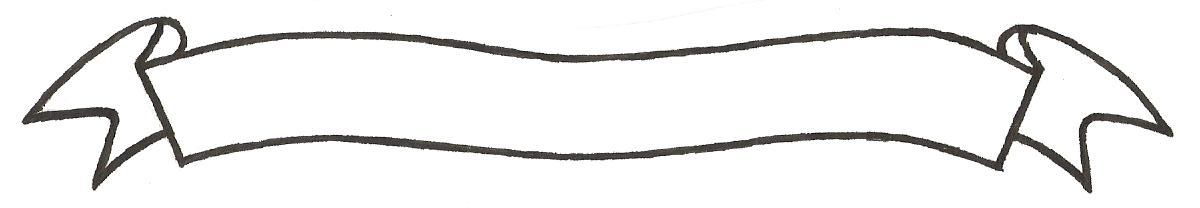 MERU UNIVERSITY OF SCIENCE AND TECHNOLOGYP.O. Box 972-60200 – Meru-Kenya. Tel: 020-2069349, 061-2309217. 064-30320 Cell phone: +254 712524293, +254 789151411 Fax: 064-30321Website: www.mucst.ac.ke  Email: info@mucst.ac.ke    University Examinations 2014/2015FIRST YEAR, FIRST SEMESTER EXAMINATION FOR CERTIFICATE IN BUSINESS ADMINISTRATIONSMA 1100: BASIC BUSINESS MATHEMATICS DATE: APRIL 2015								TIME:  HOURSINSTRUCTIONS: Answer question one and any other three questionsQUESTION ONE (30 MARKS)Find the value of x that satisfy the linear equation 		(2 marks)solve the following simultaneous equations algebraically                                                              			(3 marks)If A= and B= find								(1 mark)								(1 mark)Find the standard deviation for 6, 8, 9, 10, 11, 11, 14, 6			(3 marks)Use formula method to solve the quadratic equation 	(3 marks)If A=   B= and C=Draw a venn diagram representing set A, B, and C together with the known elements								(2 marks)Find the universal set for sets A, B, and C				(1 mark)Use graphical method to estimate the mode of										(4 marks)Calculate the amount accrued for Sh. 4500 on a simple interest of 12% for 4 years											(3 marks)A progression is given by 6, 11, 16, 21, 26, 31.....Findthe value of the 10th term						(2 marks)The sum of the first 20 items						(2 marks)Use graphical methods to solve the linear equation 	(3 marks)QUESTION TWO (10 MARKS)If A=  B= and C= and a universal set u= find:								(5 marks)If A=  B= and C= with a universal set defined as u= find AA(A								(5 marks)QUESTION THREE (10 MARKS)The data below gives successful sales made by salesman employed in a certain firmCalculate(i)  The mean										(4 marks)(ii) The mode										(2 marks)(iii) Standard deviation								(4 marks)QUESTION FOUR (10 MARKS)Use graphical methods to estimateThe mode									(5 marks)The median								(5 marks)of the data given in the table belowQUESTION FIVE (10 MARKS)Solve the quadratic equation  byFactorization method							(3 marks)Graphical method								(4 marks)Formula method								(3 marks)QUESTION SIX (10 MARKS)Define the following terms as used in set theory.  In each case give an example A set										(2 marks)Subsets									(2 marks)Number of a set								(2 marks) Set equality									(2 marks)A universal set									(2 marks)x10-2020-3030-4040-5050-6060-70f51224423026Class 0-45-910-1415-1920-2425-29Frequency 1142321156x20-2525-3030-3535-4040-4545-50f214294339